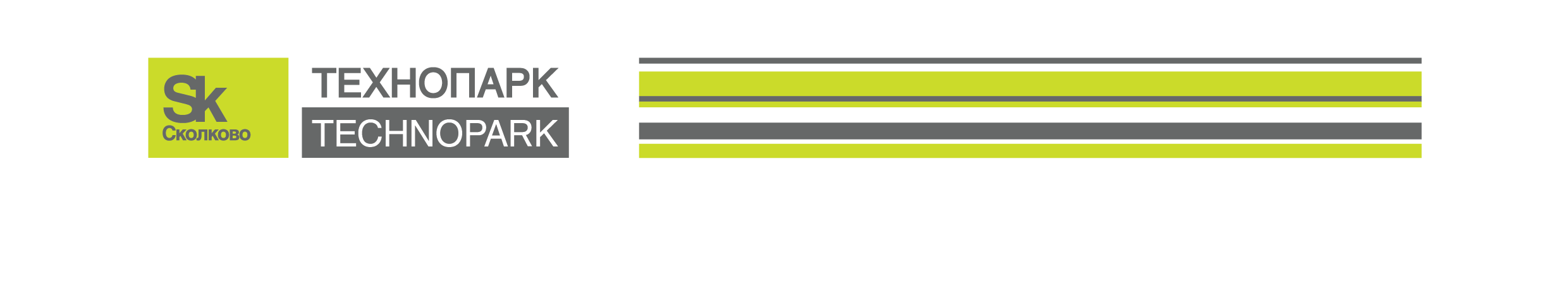 г. Москва                                                                                «08» апреля 2021 г.Извещение № 4о проведении Открытого запроса предложений на право заключения договора субаренды помещения, расположенного в здании Технопарк «Сколково», входящего в инфраструктуру территории инновационного центра «Сколково», для организации и функционирования фирменного сувенирного магазина с символикой «SK».  Общество с ограниченной ответственностью «Технопарк «Сколково» (далее – Общество/Арендатор), созданное в соответствии с законодательством Российской Федерации, адрес: 143026, Российская Федерация, город Москва, территория инновационного центра «Сколково», Москва, территория инновационного центра Сколково, Большой бульвар, д. 42, стр.1, этаж 2, пом. 822, в лице Директора департамента сервисов Ильманбетовой Найли Румбековны, действующей на основании Доверенности №48/2020 от 09 января 2020 года, предлагает Вам представить заявку (далее – Заявка) с целью заключения договора субаренды (далее – Договор) помещения в здании «Технопарк», входящего в инфраструктуру территории инновационного центра «Сколково», для организации и функционирования фирменного сувенирного магазина с символикой «SK». Настоящий запрос не является офертой (не влечет за собой обязательств Общества по заключению Договора), а является предложением Претендентам делать оферты. Для целей настоящего Извещения используются следующие термины:Акт приема-передачи Помещения - означает документ, подписываемый Сторонами в момент передачи Помещения Субарендатору в субаренду в соответствии с условиями Договора;Арендодатель/Собственник -  означает Общество с ограниченной ответственностью «Объединенная дирекция по проектированию и строительству Центра разработки и коммерциализации новых технологий (инновационного центра «Сколково»)» (ООО «ОДПС Сколково»), ОГРН 1107746949793, ИНН 7701897582 - лицо, являющееся законным владельцем Здания, которое после государственной регистрации права приобретает право собственности на Здание;Выручка - означает выручку от деятельности сувенирного магазина в Помещении в соответствии с Разрешенным использованием на территории Инновационного центра «Сколково», исчисленную кассовым способом (по оплате), полученную Субарендатором в течение отчетного периода (календарного месяца), включая налог на добавленную стоимость. Размер Выручки определяется на основании Отчета Субарендатора с приложением соответствующих первичных и иных документов, переданных Субарендатором Арендатору в порядке, предусмотренном Договором;Заявка – заявление на участие в Запросе, предоставляемое Претендентом в Общество в соответствии с настоящим Извещением;Извещение – настоящее извещение о проведении Открытого запроса предложений на право заключения договора субаренды помещений здания «Технопарк», входящего в инфраструктуру территории инновационного центра «Сколково», для организации и функционирования сувенирного магазина; Комиссия – совещательный рабочий орган Общества, рассматривающий вопросы, связанные с проведением Запроса;        Объект/Здание означает здание «Технопарк», входящее в инфраструктуру территории инновационного центра «Сколково», расположенное по адресу Российская Федерация, г. Москва, территория инновационного центра «Сколково», Большой бульвар, 42, стр. 1.Открытый запрос предложений/Запрос – процедура отбора юридических лиц, индивидуальных предпринимателей на право заключения Договора, в ходе которой Комиссия в соответствии с порядком рассмотрения и оценки Заявок и на основании критериев оценки, установленных в Запросе, определяет победителя процедуры отбора, то есть Претендента, предложившего лучшие условия исполнения Договора; Отчетный период – месяц;Помещение – помещение в составе Объекта, представляющее собой стеклянный шоу-рум, расположенный в пешеходной галерее Здания на 2м этаже.Претендент – юридическое лицо или индивидуальный предприниматель, заинтересованное в заключение Договора в качестве субарендатора.Сувенирный магазин –магазин сувенирной продукции, в котором осуществляется реализация (продажа) товаров с логотипом Сколково, а также товаров, произведенных участниками проекта Сколково и прочих инновационных и высокотехнологичных товаров. ОБЩИЕ СВЕДЕНИЯ ОБ ОРГАНИЗАТОРЕНаименование организатора: Общество с ограниченной ответственностью «Технопарк «Сколково» Адрес местонахождения, почтовый адрес: 143026, г. Москва, территория инновационного центра Сколково, Большой бульвар, д. 42, стр.1,этаж 2, пом. 822Адрес в сети Интернет:   http://sk.ru/technopark/Адрес электронной почты: VRyabushkina@sk.ruКонтактное Лицо:Рябушкина Вероникател. +7-495 956 00 33 доб. 3572моб. тел. +7-967-187-3155ОСНОВНЫЕ СВЕДЕНИЯ ОБ ОБЪЕКТЕ Здание «Технопарк» расположенное по адресу: Российская Федерация, г. Москва, территория инновационного центра Сколково, Большой бульвар, 42, стр.1Общая площадь Здания - 95 865, 60 кв.м.; Назначение – Административное (офисное) здание научно-технического профиля;Статус Здания – открыто для посетителей.ОСНОВНЫЕ ХАРАКТЕРИСТИКИ ПОМЕЩЕНИЯОписание помещения: помещение для организации и функционирования сувенирного магазина, расположенное в галерее на 2-м (Втором) этаже Здания, номер помещения 135Площадь помещения - 17,02 кв. м. Высота потолков: 2,8 м.Нагрузка на перекрытия - 100 кг/м2. Доставка продукции - осуществляется из логистической зоны (зона погрузки и разгрузки), расположенной на -1 этаже, с помощью лифта.Состояние Помещения: Полы: фальш-пол/ковролин;Cтены: прозрачное стекло по всему периметру Помещения;Потолок: металлоконструкция;Смонтированные коммуникации: -электроснабжение, -водоснабжение, -канализация, -воздушное отопление, -вентиляция и кондиционирование, -ЛВС, - АПС и АПТ-СОУЭРазводка и подключение инженерных коммуникаций для целей осуществления деятельности Сувенирного магазина к существующим системам здания осуществляется силами и за счет Арендатора. Точки подключения к существующим системам здания будут указаны в технических условиях.Организация технической возможности доступа к услугам телефонной связи общего пользования и передачи данных (Интернет) на основании отдельно заключенного договора оказания услуг связи между Субарендатором и оператором связи оказывающих данные услуги.Технические условия Помещения – установленная электрическая мощность – 4 кВт на Помещение, потребность в электрической мощности подтверждается проектом и технологическими спецификациями, предоставленными Претендентом.Планировка – план помещения приведен в Приложении №1 к Извещению.Техническая документация – техническая документация предоставляется по письменному запросу Претендента.ОСНОВНЫЕ УСЛОВИЯ ДОГОВОРА4.1.  Указаны в Проекте договора – Приложение № 4 к настоящему Извещению.СВЕДЕНИЯ О ТРЕБОВАНИЯХ К АССОРТИМЕНТУ ТОВАРОВВ Помещении субарендатору необходимо организовать функционирование сувенирного магазина. Часы работы – понедельник –пятница 10:00–19:00В выходные дни – опционально (при проведении мероприятий в Технопарке Сколково)
Требования к ассортименту:Наличие не менее 2 видов посуды с логотипом Сколково: кружек, бокалов, стаканов, термосовНаличие не менее 4 видов с логотипом Сколково канцелярских товаров: ручек, карандашей, канцелярских наборов, блокнотов, тетрадей, ежедневниковНаличие не менее 3 видов с логотипом Сколково сумок, рюкзаков, пакетов разных размеровНаличие не менее 5 видов с логотипом Сколково текстильных изделий: футболок, толстовок для мужчин, женщин и детейНаличие не менее 5 видов с логотипом Сколково значков, брелоковНаличие ассортимента товаров, запатентованных участниками проекта Сколково с брендом компании производителяНаличие инновационных и высокотехнологичных товаров с описанием функционала использованияСВЕДЕНИЯ О КОНЦЕПЦИИ И УСЛОВИЯХ ОРГАНИЗАЦИИ СУВЕНИРНОГО МАГАЗИНА.Визуальное решение:Планировка в Помещении (шоу руме) разрешена только островная. Запрещается что-то прислонять к стенам. Без письменного согласования с Арендатором запрещено заклеивать стены непрозрачными пленками.Дизайн-решение внутреннего пространства Помещения должно соответствовать представлениям о современном, технологичном, умном и инновационном пространстве, сформированном журналами о дизайне и работами ведущих мировых архитектурных бюро. При этом необходимо разработать проект, вписывающийся в стеклянный шоу-рум.Сведения о порядке и особенностях проведения Процедуры запроса7.1. Порядок подачи заявок на участиеПрием заявок осуществляется по адресу: 143026, г. Москва, территория инновационного центра Сколково, Большой бульвар, д. 42, стр.1 в рабочие дни с 9.00 до 18.00, до даты окончания срока подачи заявок. В конверте подается один экземпляр Заявки в бумажном виде, подписанный уполномоченным лицом Претендента, содержащий печать Претендента, а также бумажные версии всех документов, которые должны быть приложены Заявке. Претендент также должен представить электронные версии всех документов, которые он подготовил в составе своей Заявки в одном экземпляре на флэш носителях (документы в формате PDF отсканированные после нумерации страниц, но до прошивки заявки).При подаче Заявки на конверте, в котором она направляется, указывается наименование процедуры, на участие в которой подается данная Заявка. Заявка может быть подана Претендентом лично (в том числе представителем Претендента), посредством почты или курьерской службы. Претендент, подавший Заявку, вправе изменить или отозвать Заявку в любое время до момента вскрытия конвертов с Заявками, направив соответствующее уведомление в порядке, предусмотренном для подачи Заявок. Претендент вправе подать не более одной Заявки.Возможность проведения переторжки: не предусмотрена.7.2. Дата и время окончания приема заявок на участие в процедуре запроса«16» апреля 2021 года в 18 часов 00 минут по московскому времени.7.3. Место и дата вскрытия конвертов с заявками:143026, г. Москва, территория инновационного центра Сколково, Большой бульвар, д. 42, стр.1, этаж 2, пом. 822, «19» апреля 2021 года. 7.4. Место и дата рассмотрения Заявок: 143026, г. Москва, территория инновационного центра Сколково, Большой бульвар, д. 42, стр.1, этаж 2, пом. 822не позднее «22» апреля 2021 года.ПОРЯДОК ПРОВЕДЕНИЯ ОТБОРА ПРЕТЕНДЕНТОВ И УЧАСТИЯ ПРЕТЕНДЕНТОВ В ОТБОРЕ8.1.  В случае заинтересованности Претендента в заключении Договора, Претенденту следует в срок, указанный в п. 7.2. Извещения, направить в адрес Общества официальным письмом оригинал Заявки, составленной по форме, приведенной в Приложении №2 настоящего Извещения. В Заявке должны быть сведения о безусловном принятии условий Извещения. К Заявке также должны быть приложены оригинал Анкеты Претендента (по форме Приложения № 3 Извещения), а также оригиналы либо надлежащим образом заверенные копии следующих документов (если применимо):Анкета Претендента (по форме Приложения № 3 Извещения)Учредительные документы (для юридических лиц);Свидетельство о государственной регистрации юридического лица (для юридических лиц), свидетельство о государственной регистрации физического лица в качестве индивидуального предпринимателя (для индивидуальных предпринимателей);Свидетельство о постановке на налоговый учет (для юридических лиц и индивидуальных предпринимателей);Протокол уполномоченного органа управления юридического лица об избрании (назначении) единоличного исполнительного органа (для юридических лиц);Документы, подтверждающие полномочия лица, подписавшего Заявку;Документы, подтверждающие соответствие Претендента требованиям, устанавливаемым законодательством Российской Федерации к лицам, осуществляющим виды деятельности, которые Претендент планирует осуществлять в Помещении (в том числе действующие лицензии, свидетельства, допуски, иные разрешительные документы) либо подписанная уполномоченным лицом справка о том, что наличие таких документов не является обязательным;Документы, подтверждающие соответствие товаров, работ, услуг Претендента, которые Претендент планирует реализовывать/оказывать/выполнять в Помещении требованиям, установленным законодательством Российской Федерации (при наличии соответствующих требований и за исключением случаев, если в соответствии с законодательством Российской Федерации такие документы подлежат передаче вместе с товаром/услугой/работой);Документы, содержащие информацию о стоимости товаров, работ, услуг Претендентабухгалтерский баланс и отчет о прибылях и убытках Претендента (за последний отчетный период (календарный год), предшествующий году подачи заявления) с отметкой налоговых органов РФ;документы, подтверждающие соответствие Претендента критериям, указанным в Извещении;справка о том, что в отношении Претендента не инициированы процедуры банкротства и ликвидации. К Заявке могут быть приложены иные документы по усмотрению Претендента. В ходе рассмотрения Заявок Комиссия вправе направлять Претендентам дополнительные запросы, в том числе об уточнении и (или) разъяснении содержания Заявки, предоставлении дополнительных документов.8.2. Рассмотрение и оценка поступивших Заявок проводится Комиссией в два этапа.8.3. На первом этапе Комиссия оценивает Заявки на соответствие условиям, указанным в п. 8.4. настоящего Запроса, и принимает одно из следующих решений:1) о принятии Заявки к рассмотрению;2) об отказе в принятии Заявки к рассмотрению.8.4. Комиссия принимает решение о принятии Заявки к рассмотрению в случае соблюдения всей совокупности следующих условий:1) Заявка подана в срок, указанный в настоящем Извещении;2) Заявка по форме и содержанию соответствует условиям настоящего Извещения;3) к Заявке приложены документы, предусмотренные в п. 8.1 Запроса, по своему составу, форме и содержанию соответствующие условиям Запроса, требованиям действующего законодательства;4) в отношении Претендента не инициирована процедура банкротства или ликвидации;5) Претендент не состоит в реестрах недобросовестных контрагентов Фонда «Сколково» (далее – Фонд) или его дочерних организаций;6) Претендент не является стороной в судебном споре, связанном с нарушением Претендентом условий договоров, заключенных им с Фондом или его дочерними организациями (источник сведений: картотека арбитражных дел http://kad.arbitr.ru/);8.5. Комиссия принимает решение об отказе в принятии Заявки к рассмотрению в случае ее несоответствия хотя бы одному из условий, указанных в п. 8.4. Извещения.В случае принятия решении об отказе в принятии Заявки к рассмотрению Комиссия уведомляет Претендента в течение одного дня с даты принятия решения. Уведомление должно содержать причину отказа, а также указание на возможность (при наличии) устранить выявленные недостатки и повторно направить Заявку на рассмотрение.8.6. На втором этапе Комиссия рассматривает Заявки, принятые к рассмотрению, на соответствие критериям, указанным в таблице 1.Таблица 1. Критерии отбораРейтинг представляет собой сумму натуральных чисел в баллах, получаемую по результатам оценки Заявки каждым членом Комиссии по всем критериям. Коэффициент значимости критериев определяется в Таблице 1. Критерии отбора. При расчете рейтинга применяется коэффициент значимости, соответствующий каждому из критериев. Сумма значимостей критериев оценки каждой Заявки составляет 100 баллов. Для оценки Заявки осуществляется расчет итогового рейтинга по каждой Заявке. Итоговый рейтинг Заявки рассчитывается путем сложения рейтингов по каждому критерию оценки Заявки, выставляемых каждым членом Комиссии, при этом Заявке, содержащей лучшие условия исполнения Договора субаренды, присуждается максимальное значение в баллах по соответствующему критерию. Присуждение каждой Заявке порядкового номера по мере уменьшения степени выгодности содержащихся в ней условий исполнения Договора производится по результатам расчета итогового рейтинга, по каждой Заявке. Заявке, набравшей наибольший итоговый рейтинг, присваивается первый номер.8.7.  Результаты рассмотрения и оценки Заявок оформляются протоколом8.8. В случае если на основании результатов рассмотрения Заявок принято решение об отказе в принятии всех Заявок к рассмотрению Запрос признается несостоявшимся. 8.9. В случае, если только одна Заявка удовлетворяет всем требованиям настоящего Извещения, Комиссия вправе принять решение о заключении Договора с единственным Претендентом.8.10. Договор заключается на условиях, указанных в поданной таким Претендентом Заявке и Извещении. 8.11. Сведения об итогах Запроса размещаются в сети интернет по адресу: http://sk.ru/technopark/8.12. Запрос не является конкурсом либо аукционом в значении этих понятий, содержащемся в Гражданском кодексе Российской Федерации, и его проведение не регулируется статьями 447 — 449 указанного кодекса и не накладывает на Общество гражданско-правовых обязательств по заключению Договора с победителем процедуры отбора или иным участником процедуры отбора. Общество вправе отказаться от проведения Запроса на любом этапе. ПОРЯДОК ЗАКЛЮЧЕНИЯ ДОГОВОРА 9.1. Общество подготавливает и направляет посредством курьерской службы или почтовой связи с уведомлением о вручении Победителю согласованный с Претендентом проект Договора, который должен быть подписан Победителем и направлен в Общество в течение 10 (Десяти) рабочих дней с момента его получения.Если в течение 10 (десяти) рабочих дней с даты получения такого проекта Договора, Претендент не дает согласия на его заключение и не возвращает в Общество подписанный со своей стороны Договор, Общество вправе заключить Договор с Претендентом, Заявка которого набрала следующее за Заявкой Победителя количество баллов, либо принять решение о признании Запроса несостоявшимся. 9.2. В случае уклонения участника Запроса, Заявке которого присвоен второй номер, от заключения Договора Общество вправе принять решение о признании Запроса несостоявшимся. ПЕРЕТОРЖКА (если применимо)10.1.  Переторжка проводится по решению Комиссии, которая при проведении Запроса вправе на любом этапе объявить о проведении Переторжки. 10.2.  Решение Комиссии о проведении Переторжки оформляется протоколом.10.3. Уведомление о проведении Переторжки размещается в сети интернет по адресу: http://sk.ru/technopark/ в течение одного рабочего дня с момента принятия такого решения Комиссией; при этом ценовые и иные предложения Претендентов не разглашаются.10.4. В порядке, указанном в уведомлении о проведении Переторжки, Претенденты подают Заявки на участие в Переторжке, содержащие предложения по предмету Запроса, поданные в отношении критериев, по которым проводится Переторжка. 10.5. В срок, не превышающий 10 рабочих дней с даты окончания подачи Заявок на участие в Переторжке, Комиссия производит окончательную оценку Заявок Претендентов с учетом проведенной Переторжки.10.6.  Результаты проведения Переторжки включаются в протокол выбора Победителя Запроса, в котором указываются окончательные результаты оценки Заявок Претендентов с учетом результатов проведенной Переторжки.10.7. Переторжка может быть полной или частичной:             10.7.1.  Полная Переторжка проводится в отношении всех критериев (подкритериев) оценки Заявок Претендентов Запроса.             10.7.2. Частичная Переторжка проводится в отношении части критериев (подкритериев) оценки Заявок Претендентов Запроса.10.8.  Цена Договора является обязательным критерием для включения в Переторжку.Приложение № 1 – План Помещения;Приложение № 2 – форма Заявки;Приложение № 3 – форма Анкеты.Приложение № 4 – Проект договора;Приложение № 5 – Безусловное согласие с условиями договораПриложение № 6 - Форма описи документов, представляемых в составе заявкиПриложение № 1 к Извещению № __ от __.__.2021 г.ПЛАН ЭТАЖА(с обозначением помещения)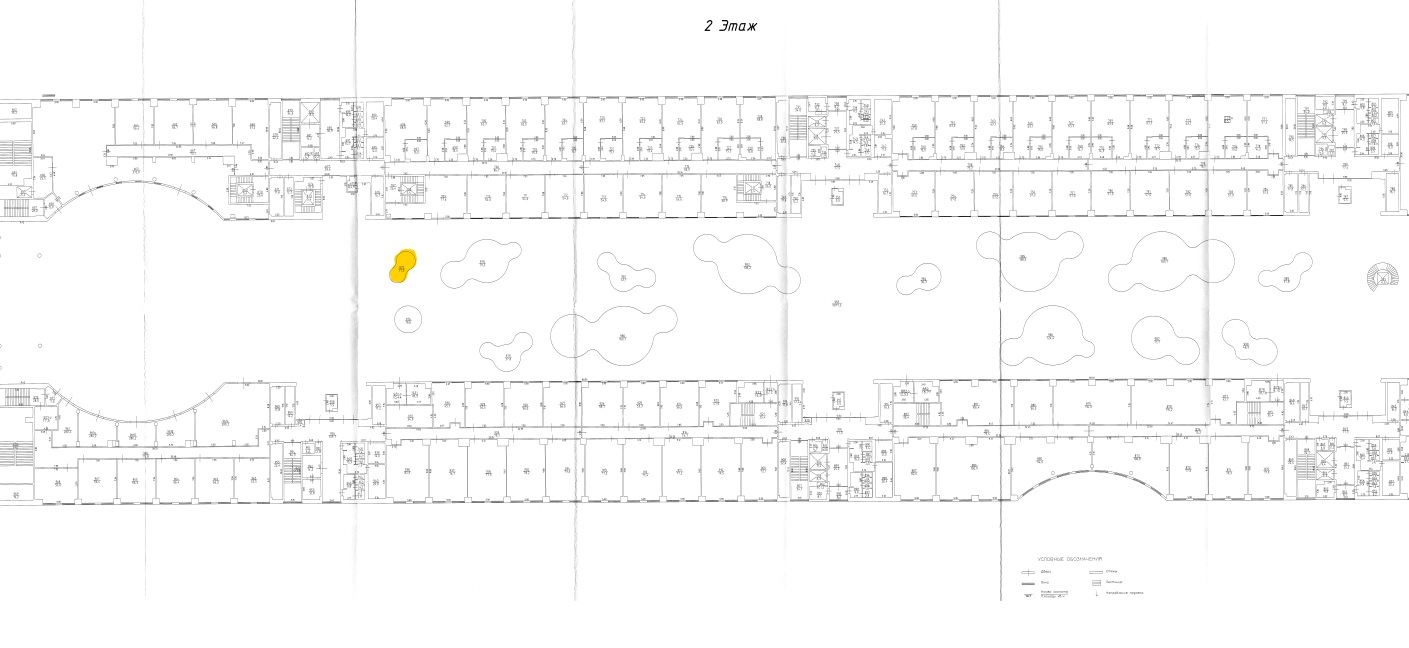 Приложение № 2 к Извещению №__ от __.__.2021 г.ФОРМА ЗАЯВКИНачало формыНа бланке организации, с указанием даты и номера исходящей почты Директору департамента сервисовООО «Технопарк «Сколково»Ильманбетовой Н. Р.Заявка на участие в Открытом запросе предложений на право заключения договора субаренды помещения, расположенного в здании «Технопарк», входящего в инфраструктуру территории инновационного центра «Сколково», для организации И ФУНКЦИОНИРОВАНИЯ СУВЕНИРНОГО МАГАЗИНА Изучив опубликованное в сети Интернет по адресу https://old.sk.ru/technopark Извещение №  от _________________2021 года о проведении Открытого запроса предложений на право заключения договора субаренды помещения, расположенного в здании «Технопарк», входящего в инфраструктуру территории инновационного центра «Сколково», для организации и функционирования сувенирного магазина и безусловно принимая установленные в нем требования и условия, __________________________________________________________ (полное наименование организации – претендента с указанием организационно-правовой формы, ОГРН, ИНН (для юр. лиц), ФИО (для ИП))в лице__________________________________________________________________(должность лица, уполномоченного на подписание настоящей заявки, фамилия, имя, отчество (для ИП  не указывается (исключается из формы)) __________________________________________________________________________________(фирменное наименование (наименование), бренд (товарный знак), сведения об организационно-правовой форме, о месте нахождения, почтовый адрес)сообщает о заинтересованности заключить с ООО «Технопарк «Сколково» Договор субаренды помещения площадью 17,02 кв. м., расположенного на 2-м этаже здания по адресу: Российская Федерация, г. Москва, территория инновационного центра Сколково, Большой бульвар, д. 42, стр. 1. в соответствии с требованиями, изложенными в настоящем Извещении, на следующих условиях и со следующими показателями:Цена Договора:Цена, указанная в настоящем предложении, включает в себя все налоги и пошлины, которые необходимо выплатить при исполнении Договора.Если предложения, изложенные выше, будут приняты, ___________________________(наименование организации)берет на себя обязательство заключить Договор на условиях настоящего Извещения в течение 10 (Десяти) рабочих дней с момента получения проекта договора от ООО «Технопарк «Сколково».Также ___________________________ подтверждает готовность оказывать Обществу с ограниченной ответственностью «Технопарк «Сколково»	на основании отдельного договора информационную поддержку посредствам трансляции новостной ленты на экранах, установленных в Помещении. Настоящей Заявкой подтверждает, что в отношении   ___________________________________________________ (наименование организации)не проводится процедура ликвидации, не принято арбитражным судом решения о признании ___________(наименование организации)_______ банкротом и об открытии конкурсного производства, деятельность не приостановлена, а также, что размер задолженности по начисленным налогам, сборам и иным обязательным платежам в бюджеты любого уровня или государственные внебюджетные фонды за прошедший календарный год не превышает ____ %________________________________(значение указать цифрами и прописью) балансовой стоимости активов Претендента по данным бухгалтерской отчетности за последний завершенный отчетный период.Сообщаем, что для оперативного уведомления нас по вопросам организационного характера и взаимодействия с Заказчиком, нами уполномочен __________________________ (Ф.И.О., телефон, e-mail представителя Претендента).Все сведения о проведении Запроса просим сообщать уполномоченному лицу.Настоящая Заявка действует не менее ___ дней с момента подписания Договора, заключаемого по итогам проведения Запроса. Мы согласны с тем, что Общество, Комиссия вправе проверять достоверность любой представленной нами информации, в том числе с привлечением третьих лиц.Корреспонденцию в наш адрес просим направлять по адресу: __________________________________________, факс ________ , e-mail _______________Информация о деятельности, предполагаемой к осуществлению в Помещении (с описанием товаров/услуг/работ):____________________Описание дизайна/оформления помещения: ____________ [в качестве дополнения возможно предоставление графических материалов].Ценовая политика (с указанием цен на товары/услуги/работы): ____________ Технические требования к Помещению: ____________ .Дополнительные сведения: _____________________________ [которые, по мнению Претендента, могут повысить конкурентоспособность при отборе - на усмотрение Претендента].Настоящая Заявка является Офертой согласно положениям Гражданского кодекса РФПриложения:1. Анкета Претендента, на ____ листах;2.…От имени Претендента	______________/_______________/                                                          (подпись)	МПКонец формыПриложение № 3к Извещению № __ от __.__.2021 г.ФОРМА АНКЕТЫДостоверность содержащихся в анкете данных подтверждаю.____________________			_______________ ( _________________ )           должность					подпись		Ф.И.О.											м.п.Приложение № 5к Извещению № __ от __.__.2021 г.ФОРМА ЗаявлениЯ о безусловном согласии с условиями договораНастоящим, ___________________________________________________________________			(Наименование Участника Процедуры закупки)в лице Генерального Директора __________________, действующего на основании Устава, уведомляет, что ознакомлен со всеми условиями Документации Процедуры отбора – Извещение № _____________ и подтверждает свое полное безоговорочное и безусловное согласие с условиями, содержащимися в Проекте Договора, являющегося неотъемлемой частью Извещения, и обязуется подписать Договор, содержащий данные условия, в случае победы в Процедуре отбора, в случае если Заявке присвоен второй номер, но при этом Победитель Процедуры отбора признан уклонившимся от заключения Договора, а так же в случае если Процедура отбора признана не состоявшейся и Заказчику рекомендовано заключить договор с единственным Претендентом._______________________ 		_______________________ 		/___________________/(должность) 				(подпись)				 (ФИО)М.П.Главный бухгалтер 			_______________________ 		/___________________/ 				(подпись)				 (ФИО)Приложение № 6к Извещению № __ от __.__.2021 г.ФОРМА ОПИСИ ДОКУМЕНТОВ, ПРЕДСТАВЛЯЕМЫХ В СОСТАВЕ ЗАЯВКИ ОПИСЬ ДОКУМЕНТОВ,представляемых для участия в Процедуре отбора на право заключения Договора __________________________________Настоящим __________________________________________________ подтверждает, что для участия         (наименование или Ф.И.О. Участника Процедуры закупки)в Процедуре отбора нами направляются нижеперечисленные документы:Руководитель _______________/_________/Примечания: Таблица Формы описи документов не подлежит редактированию и форматированию. При отсутствии в составе Заявки каких-либо документов, перечисленных в данной Форме, в графе «номера страниц» ставится прочерк или слово «нет».При наличии каких-либо документов, не входящих в перечень документов, перечисленных в данной Форме, добавляются сроки внизу данной таблицы.КритерииБаллы, max значениеВесовое значение критерияСтоимость предложения (Цена договора)Стоимость предложения (Цена договора)Стоимость предложения (Цена договора)  2.   Профессиональный опыт, деловая репутация и квалификация Претендента  2.   Профессиональный опыт, деловая репутация и квалификация Претендента  2.   Профессиональный опыт, деловая репутация и квалификация Претендента0-10050%Наличие подтвержденного опыта по производству одежды и сувенирной продукции (наличие производственных мощностей, лицензий, разрешений и допусков) *Справку с информацией в свободной форме:  о наличии производственных мощностей, торговых площадей.  о наличии необходимых лицензий, разрешений, допусков о фактическом нахождении контрагента о контактных данных руководства (уполномоченных должностных лиц) контрагента.0-40Наличие действующего сайта компании контрагента в сети Интернет, рекламы, рекомендации партнеров или иных других лиц.*Предоставляется ссылка на сайт. Сайт должен находиться в рабочем состоянии и описывать профиль и деятельность претендента. Приветствуются ссылки в сети интернет по развитию и рекламе товаров и услуг претендента, положительные отзывы третьих лиц. Статьи в СМИ. Рекомендательные письма.0-10Наличие презентации с примерами коллекций, разработанных с использованием логотипа «SK»*Предоставляется презентация в PDF формате, описывающая основные принципы построения базовой коллекции.0-10№ п/пНаименование показателяЕдиница измеренияДанные ПретендентаРазмер минимальной арендной ставки, руб./кв. м. в год, включая НДС 18%, составляет не менее 17 000 руб./кв. м. в год, включая НДСРуб.Процент от Выручки  за отчетный  период включая НДС 18%, но не менее 10% .%1. Полное и сокращенное наименования организации и ее организационно-правовая форма:(на основании учредительных документов установленной формы (устав, положение, учредительный договор), свидетельства о государственной регистрации, свидетельства о внесении записи в единый государственный реестр юридических лиц)2. Регистрационные данные:Дата, место и орган регистрации юридического лица, (на основании Свидетельства о государственной регистрации или иного документа, выдаваемого иностранным компаниям при регистрации)3. Учредители (перечислить наименования и организационно-правовую форму всех учредителей, чья доля в уставном капитале превышает 10%) и доля их участия (для акционерных обществ – на основании выписки из реестра акционеров)(на основании учредительных документов установленной формы (устав, положение, учредительный договор)4. Срок деятельности организации (с учетом правопреемственности)5. Размер уставного капитала6. Почтовый адрес налоговой инспекции по месту регистрации Претендента7. ИНН, КПП, ОГРН, ОКПО Претендента8. Место нахождения (место жительства) Претендента9. Почтовый адрес Претендента10. Контактный телефон, факс, e-mail11. Банковские реквизиты (может быть несколько):11.1. Наименование обслуживающего банка11.2. Расчетный счет11.3. Корреспондентский счет11.4. Код БИК12. Сведения о выданных Претенденту  лицензиях, необходимых для выполнения обязательств по Договору субаренды (указывается лицензируемый вид деятельности, реквизиты действующей лицензии, наименование территории на которой действует лицензия)13. Орган управления Претендента – юридического лица, уполномоченный на одобрение Договора субаренды. 14. Балансовая стоимость активов№№ п\пНаименованиеномера страниц1.Заявка (по Форме Приложения № 2)2.Анкета Участника Процедуры отбора (по Форме Приложения № 3)3.Выписка или нотариально заверенная копия выписки из Единого государственного реестра юридических лиц, выданная ФНС России не ранее чем за три месяца до дня размещения Извещения на сайте Заказчика (для юридических лиц, в выписке должны быть представлены все сведения, содержащиеся в ЕРГЮЛ)4.Выписка или нотариально заверенная копия выписки из Единого государственного реестра индивидуальных предпринимателей, выданная ФНС России не ранее чем за три месяца до дня размещения Извещения на сайте Заказчика5.Заверенные копии учредительных документов (для юридических лиц)6.Копии документов о государственной регистрации юридического лица в соответствии с законодательством соответствующего государства, полученные не ранее чем за три месяца до дня размещения на официальном сайте извещения о проведении Процедуры отбора, и их надлежащим образом заверенный перевод на русский язык (для иностранных лиц)7.Документы, подтверждающие полномочия лица на осуществление действий от имени Участника Процедуры отбора - юридического лица: а).В случае если Заявка подписывается руководителем:копия решения о назначении или об избрании либо приказа о назначении физического лица на должность, в соответствии с которым такое физическое лицо (руководитель) обладает правом действовать от имени Участника Процедуры отбора без доверенностиб).В случае, если от имени Участника Процедуры отбора действует иное лицо представляется:доверенность на осуществление действий Участника Процедуры отбора, заверенную печатью Участника Процедуры отбора и подписанную руководителем (для юридических лиц) или уполномоченным этим руководителем лицом, либо нотариально заверенную копию такой доверенности. В случае, если указанная доверенность подписана лицом, уполномоченным руководителем Участника Процедуры отбора, Заявка должна содержать также документ, подтверждающий полномочия такого лица 8.документы, подтверждающие соответствие Претендента требованиям, устанавливаемым законодательством Российской Федерации к лицам, осуществляющим виды деятельности, которые Претендент планирует осуществлять в Помещении (в том числе действующие лицензии, свидетельства, допуски, иные разрешительные документы) либо подписанная уполномоченным лицом справка о том, что наличие таких документов не является обязательным;9.документы, подтверждающие соответствие товаров, работ, услуг Претендента, которые Претендент планирует реализовывать/оказывать/выполнять в Помещении требованиям, установленным законодательством Российской Федерации (при наличии соответствующих требований и за исключением случаев, если в соответствии с законодательством Российской Федерации такие документы подлежат передаче вместе с товаром/услугой/работой);10.документы, содержащие информацию о стоимости товаров (описание услуг копировального центра и прайс-лист на услуги), работ, подтверждающие опыт работы Претендента, масштаб деятельности Претендента, известность и репутацию бренда на российском рынке;11.документы, подтверждающие соответствие Претендента критериям, указанным в Извещении;12.справка о том, что в отношении Претендента не инициированы процедуры банкротства и ликвидации. 13.Сведения о размере просроченной кредиторской задолженности на 31.12.2020 года и на последнюю отчетную дату, подтвержденные пояснениями к бухгалтерской отчетности или справкой (в случае, если в пояснениях к бухгалтерской отчетности сведения о просроченной кредиторской задолженности не раскрыты). 14.бухгалтерский баланс и отчет о прибылях и убытках Претендента (за последний отчетный период (календарный год), предшествующий году подачи заявления) с отметкой налоговых органов РФ;15.Безусловное согласие с условиями Договора (по форме Приложения № 5) 16.Другие документы, прикладываемые по усмотрению Участника Процедуры отбора (всего - количество листов)